Supplementary Tables and FiguresSupplementary Table S1. Structural and statistical Data of participating study centres in Germany and Poland (data year: 2019)x = Data not providedSupplementary Figure S1. Overall degree of implementation (FIT total score) of the FIT-specific components in the German (“GER”) and Polish (“POL”) study centres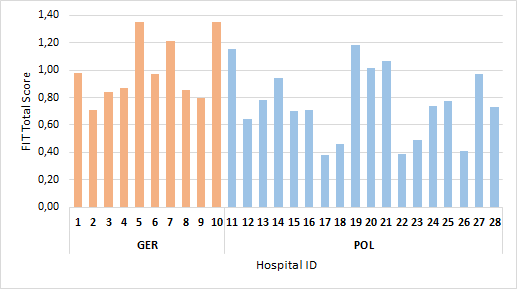 Structural and environmental parametersGerman FIT ModelsGerman FIT ModelsGerman FIT ModelsGerman FIT ModelsGerman FIT ModelsGerman FIT ModelsGerman FIT ModelsGerman FIT ModelsGerman FIT ModelsGerman FIT ModelsHospital ID12345678910Start of Model project (M/YY)1/141/1610/161/151/131/141/131/161/161/13Clinic type (D = Department at a general hospital; H = Specialized hospital; U = University hospital)DHHH, UDHDDDDSponsorship (P = Public, N= Non-Profit)NPPPPNPPPPShare of the clinic budget that is negotiated as a model project30 %100 %45 %40,67 %100 %33 %100 %10 %8,5 %100 %Population density in catchment area
(Inhabitants/km²)955257192.51012413734213.8197.30193Size of Catchment Area (in 1.000 inhabitants)235330950260135436130289330150Day clinic treatment places per 1.000 Inhabitants0,290,160,110,170,360,240,310,190,280,29Hospital beds per 1.000 Inhabitants0,350,390,560,550,440,460,540,570,470,32Service delivery parameter (data year: 2019)Service delivery parameter (data year: 2019)Service delivery parameter (data year: 2019)Service delivery parameter (data year: 2019)Service delivery parameter (data year: 2019)Service delivery parameter (data year: 2019)Service delivery parameter (data year: 2019)Service delivery parameter (data year: 2019)Service delivery parameter (data year: 2019)Service delivery parameter (data year: 2019)Service delivery parameter (data year: 2019)Percentage of Patients per setting
     Inpatient
     day-patient
     Outpatient
     Outreach care
20,817,483,71,6
22,96,688,4x
38,68,480,4x
67,726,5xx
75,419,162,12,4
24,110,784,82,9
35,23,839,2x
94,45,6x81,3
93,26,8xx
31,715,241,511,5Percentage of Patients who used
     two settings
     three settings
12,6
2,3
3,2
2,2 
6,3
2,1
x
x
9,1
5,0
9,3
4,3
3,6
4,9
1,9
1,4
1,8
1,3
x
xCases per Patient
     Inpatient
     day-patient
1,46
1,24
1,26
1,10
1,42
1,02
1,72
1,07
1,05
x
1,68
1,22
2,02
x
1,28
1,14
1,57
1,12
1,45
1,23Length of stay (days)
     Inpatient
     day-patient
21,4
22,8
26,5
39,0
26,6
31,2
20,5
27,8
15,0
x
21,7
35,1
17,7
25,9
19,0
37,2
18,3
36,9
15,9
xLength of stay (days; cumulative per year)
     Inpatient
     day-patient

31,2
28,2

33,5
42,8

37,9
32,2

20,2
26,4

16,2
23,2

36,5
42,9

24,2
29,7

19,2
38,1

19,1
41,0

16,1
xStructural and environmental parametersPolish FIT ModelsPolish FIT ModelsPolish FIT ModelsPolish FIT ModelsPolish FIT ModelsPolish FIT ModelsPolish FIT ModelsPolish FIT ModelsPolish FIT ModelsPolish FIT ModelsPolish FIT ModelsPolish FIT ModelsPolish FIT ModelsPolish FIT ModelsPolish FIT ModelsPolish FIT ModelsPolish FIT ModelsPolish FIT ModelsPolish FIT ModelsHospital ID11121314151617181920212223242526272829Start of Model project9/187/187/187./188/187/189/1810/1810/1810/1810/1810/1811/1810/1810/189/1812/1810/187/18Clinic type 
(D = Department at a general hospital; H = Specialized hospital; U = University hospital)HHHDHDHDDHD, UHDD, UDDHDDSponsorship 
(P = Public, N= Non-Profit)PPPPPP, NPPPPPPPPPPPPPShare of the clinic budget that is negotiated as a model project (%)100100100100100100100100100100100100100100100100100100100Population density in catchment area
(Inhabitants/km²)
87	39	562795671.125	981.440915.4625.141604.253	6.142	44301.26940Size of Catchment Area (in 1.000 inhabitants)90,4884,3974,20121,0265,2292,22140,9884,00168,0587,00118,75184,00117,25103,20134,3448,3647,9093,0038,94Day clinic treatment places per 1.000 Inhabitants0,140,180,340,070,310,220,200,240,210,170,410,110,300,340,310,170,250,160,31Hospital beds per 1.000 Inhabitants0,280,310,340,290,320,40,390,320,310,330,240,350,320,20,30,30,350,290,3Service delivery parameter (data year: 2019)Service delivery parameter (data year: 2019)Service delivery parameter (data year: 2019)Service delivery parameter (data year: 2019)Service delivery parameter (data year: 2019)Service delivery parameter (data year: 2019)Service delivery parameter (data year: 2019)Service delivery parameter (data year: 2019)Service delivery parameter (data year: 2019)Service delivery parameter (data year: 2019)Service delivery parameter (data year: 2019)Service delivery parameter (data year: 2019)Service delivery parameter (data year: 2019)Service delivery parameter (data year: 2019)Service delivery parameter (data year: 2019)Service delivery parameter (data year: 2019)Service delivery parameter (data year: 2019)Service delivery parameter (data year: 2019)Service delivery parameter (data year: 2019)Service delivery parameter (data year: 2019)Percentage of Patients per setting
     Inpatient
     day-patient
     Outpatient
     Outreach care10,02,775,611,7xxxx24,14,076,08,57,20,988,71,620,72,258,92,07,61,786,22,26,92,391,81,311,42,093,81,2xxxx9,71,141,35,35,72,391,66,111,92,389,14,231,52,872,17,48,75,185,77,06,62,985,15,412,61,8109,54,69,22,176,720,4xxxx14,72,279,83,4Percentage of Patients who used
     two settings
     three settingsxxxxxx0,90,8xx1,90,31,60,51,80,5xxxx1,70,3xx2,52,02,30,12,50,61,40,40,70,1xx3,40,0Cases per Patient
     Inpatient
     day-patient  1,241,05x    x1,401,90	1,211,001,271,24 x x1,161,24   1,221,56xx0,29  0,181,066,89   1,331,171,071,351,171,09       x           x1,204 2,80   1,231,35xx 1,36  1,41Length of stay (days) Inpatient
 day-patient2636xx 13432690253626,94724,91712332xx 18,967,94510285522,361,4397417,545,232354960xx xx Length of stay (days; cumulative per year)
     Inpatient
     day-patientxxxx 3683xx2536xx26,8x2857xx32x486838642465xx21,9          x3898xx xx 18,433,9